Sunday April 29, 2018 9:00 A.M.Sunday April 29, 2018 9:00 A.M.Greetings!Hard to believe its spring with all this winter weather hanging around!The April show has been historically small so it will be one day, Sunday.  I believe the class schedule has something for everyone. In keeping with a one day schedule some fees are reduced. If you need to arrive earlier than 9 am Saturday morning please let me know. Stall & shavings orders should be placed NO LATER THAN NOON SUNDAY BEFORE THE SHOW! Stalls cancelled after 12 pm Monday are subject to a $25 cancellation fee. When placing your stall order please let me know if you’re planning to attend the May 5-6 show the following weekend. As always the facility is available by appointment at a cost of $15 per horse. You clean stalls available at a cost of $15/dayComplimentary light snack available Saturday PM. A food concession will be available Sunday from 8-4Please don’t hesitate to contact me with questions. Look forward to seeing!Warmly, EricaFees:Classes $20 except leadline $17Stalls: $55 I clean $25 u strip end of showCancellation Fee: $25Office/EMT: $25Shavings: $8/bagCamper electric only $20/niteRetuned check: $50Non Showing Horse: $60Dogs Must be leashed or contained at all times. $50 fine for all unleashed dogsThis show is operated in accordance with The Jockey Club, OH/KY HJ associations. Riders/owners & horses must be a member for points to count. You can Join on line! Management  reserves the right to combine, cancel  or divide classes as entries warrantWindfall Farm LLC, property owners, management, official, or employees will not be liable for any loss, damage or injuries to persons, property or animals during the show or on the grounds at any timewww.tjctip.com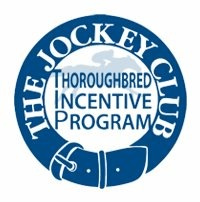 Judges: Mauren Fagan, Hlliard OH & Jamie Barkhau, Marysville., OHJudges: Mauren Fagan, Hlliard OH & Jamie Barkhau, Marysville., OHGreetings!Hard to believe its spring with all this winter weather hanging around!The April show has been historically small so it will be one day, Sunday.  I believe the class schedule has something for everyone. In keeping with a one day schedule some fees are reduced. If you need to arrive earlier than 9 am Saturday morning please let me know. Stall & shavings orders should be placed NO LATER THAN NOON SUNDAY BEFORE THE SHOW! Stalls cancelled after 12 pm Monday are subject to a $25 cancellation fee. When placing your stall order please let me know if you’re planning to attend the May 5-6 show the following weekend. As always the facility is available by appointment at a cost of $15 per horse. You clean stalls available at a cost of $15/dayComplimentary light snack available Saturday PM. A food concession will be available Sunday from 8-4Please don’t hesitate to contact me with questions. Look forward to seeing!Warmly, EricaFees:Classes $20 except leadline $17Stalls: $55 I clean $25 u strip end of showCancellation Fee: $25Office/EMT: $25Shavings: $8/bagCamper electric only $20/niteRetuned check: $50Non Showing Horse: $60Dogs Must be leashed or contained at all times. $50 fine for all unleashed dogsThis show is operated in accordance with The Jockey Club, OH/KY HJ associations. Riders/owners & horses must be a member for points to count. You can Join on line! Management  reserves the right to combine, cancel  or divide classes as entries warrantWindfall Farm LLC, property owners, management, official, or employees will not be liable for any loss, damage or injuries to persons, property or animals during the show or on the grounds at any timewww.tjctip.comRing 1Ring 2Greetings!Hard to believe its spring with all this winter weather hanging around!The April show has been historically small so it will be one day, Sunday.  I believe the class schedule has something for everyone. In keeping with a one day schedule some fees are reduced. If you need to arrive earlier than 9 am Saturday morning please let me know. Stall & shavings orders should be placed NO LATER THAN NOON SUNDAY BEFORE THE SHOW! Stalls cancelled after 12 pm Monday are subject to a $25 cancellation fee. When placing your stall order please let me know if you’re planning to attend the May 5-6 show the following weekend. As always the facility is available by appointment at a cost of $15 per horse. You clean stalls available at a cost of $15/dayComplimentary light snack available Saturday PM. A food concession will be available Sunday from 8-4Please don’t hesitate to contact me with questions. Look forward to seeing!Warmly, EricaFees:Classes $20 except leadline $17Stalls: $55 I clean $25 u strip end of showCancellation Fee: $25Office/EMT: $25Shavings: $8/bagCamper electric only $20/niteRetuned check: $50Non Showing Horse: $60Dogs Must be leashed or contained at all times. $50 fine for all unleashed dogsThis show is operated in accordance with The Jockey Club, OH/KY HJ associations. Riders/owners & horses must be a member for points to count. You can Join on line! Management  reserves the right to combine, cancel  or divide classes as entries warrantWindfall Farm LLC, property owners, management, official, or employees will not be liable for any loss, damage or injuries to persons, property or animals during the show or on the grounds at any timewww.tjctip.com1.  Walk Trot Eq Poles 44. Special Hunter O/F - 2’6  Open cardGreetings!Hard to believe its spring with all this winter weather hanging around!The April show has been historically small so it will be one day, Sunday.  I believe the class schedule has something for everyone. In keeping with a one day schedule some fees are reduced. If you need to arrive earlier than 9 am Saturday morning please let me know. Stall & shavings orders should be placed NO LATER THAN NOON SUNDAY BEFORE THE SHOW! Stalls cancelled after 12 pm Monday are subject to a $25 cancellation fee. When placing your stall order please let me know if you’re planning to attend the May 5-6 show the following weekend. As always the facility is available by appointment at a cost of $15 per horse. You clean stalls available at a cost of $15/dayComplimentary light snack available Saturday PM. A food concession will be available Sunday from 8-4Please don’t hesitate to contact me with questions. Look forward to seeing!Warmly, EricaFees:Classes $20 except leadline $17Stalls: $55 I clean $25 u strip end of showCancellation Fee: $25Office/EMT: $25Shavings: $8/bagCamper electric only $20/niteRetuned check: $50Non Showing Horse: $60Dogs Must be leashed or contained at all times. $50 fine for all unleashed dogsThis show is operated in accordance with The Jockey Club, OH/KY HJ associations. Riders/owners & horses must be a member for points to count. You can Join on line! Management  reserves the right to combine, cancel  or divide classes as entries warrantWindfall Farm LLC, property owners, management, official, or employees will not be liable for any loss, damage or injuries to persons, property or animals during the show or on the grounds at any timewww.tjctip.com2.  Walk Trot Eq. Poles 45. Special Hunter O/F - 2’6 Greetings!Hard to believe its spring with all this winter weather hanging around!The April show has been historically small so it will be one day, Sunday.  I believe the class schedule has something for everyone. In keeping with a one day schedule some fees are reduced. If you need to arrive earlier than 9 am Saturday morning please let me know. Stall & shavings orders should be placed NO LATER THAN NOON SUNDAY BEFORE THE SHOW! Stalls cancelled after 12 pm Monday are subject to a $25 cancellation fee. When placing your stall order please let me know if you’re planning to attend the May 5-6 show the following weekend. As always the facility is available by appointment at a cost of $15 per horse. You clean stalls available at a cost of $15/dayComplimentary light snack available Saturday PM. A food concession will be available Sunday from 8-4Please don’t hesitate to contact me with questions. Look forward to seeing!Warmly, EricaFees:Classes $20 except leadline $17Stalls: $55 I clean $25 u strip end of showCancellation Fee: $25Office/EMT: $25Shavings: $8/bagCamper electric only $20/niteRetuned check: $50Non Showing Horse: $60Dogs Must be leashed or contained at all times. $50 fine for all unleashed dogsThis show is operated in accordance with The Jockey Club, OH/KY HJ associations. Riders/owners & horses must be a member for points to count. You can Join on line! Management  reserves the right to combine, cancel  or divide classes as entries warrantWindfall Farm LLC, property owners, management, official, or employees will not be liable for any loss, damage or injuries to persons, property or animals during the show or on the grounds at any timewww.tjctip.com3.  Walk Trot Eq. Poles 46. Baby Green Hunter O/F – 2’6”Greetings!Hard to believe its spring with all this winter weather hanging around!The April show has been historically small so it will be one day, Sunday.  I believe the class schedule has something for everyone. In keeping with a one day schedule some fees are reduced. If you need to arrive earlier than 9 am Saturday morning please let me know. Stall & shavings orders should be placed NO LATER THAN NOON SUNDAY BEFORE THE SHOW! Stalls cancelled after 12 pm Monday are subject to a $25 cancellation fee. When placing your stall order please let me know if you’re planning to attend the May 5-6 show the following weekend. As always the facility is available by appointment at a cost of $15 per horse. You clean stalls available at a cost of $15/dayComplimentary light snack available Saturday PM. A food concession will be available Sunday from 8-4Please don’t hesitate to contact me with questions. Look forward to seeing!Warmly, EricaFees:Classes $20 except leadline $17Stalls: $55 I clean $25 u strip end of showCancellation Fee: $25Office/EMT: $25Shavings: $8/bagCamper electric only $20/niteRetuned check: $50Non Showing Horse: $60Dogs Must be leashed or contained at all times. $50 fine for all unleashed dogsThis show is operated in accordance with The Jockey Club, OH/KY HJ associations. Riders/owners & horses must be a member for points to count. You can Join on line! Management  reserves the right to combine, cancel  or divide classes as entries warrantWindfall Farm LLC, property owners, management, official, or employees will not be liable for any loss, damage or injuries to persons, property or animals during the show or on the grounds at any timewww.tjctip.com4. Unrestricted Walk Trot Hunter Poles47. Baby Green Hunter O/FGreetings!Hard to believe its spring with all this winter weather hanging around!The April show has been historically small so it will be one day, Sunday.  I believe the class schedule has something for everyone. In keeping with a one day schedule some fees are reduced. If you need to arrive earlier than 9 am Saturday morning please let me know. Stall & shavings orders should be placed NO LATER THAN NOON SUNDAY BEFORE THE SHOW! Stalls cancelled after 12 pm Monday are subject to a $25 cancellation fee. When placing your stall order please let me know if you’re planning to attend the May 5-6 show the following weekend. As always the facility is available by appointment at a cost of $15 per horse. You clean stalls available at a cost of $15/dayComplimentary light snack available Saturday PM. A food concession will be available Sunday from 8-4Please don’t hesitate to contact me with questions. Look forward to seeing!Warmly, EricaFees:Classes $20 except leadline $17Stalls: $55 I clean $25 u strip end of showCancellation Fee: $25Office/EMT: $25Shavings: $8/bagCamper electric only $20/niteRetuned check: $50Non Showing Horse: $60Dogs Must be leashed or contained at all times. $50 fine for all unleashed dogsThis show is operated in accordance with The Jockey Club, OH/KY HJ associations. Riders/owners & horses must be a member for points to count. You can Join on line! Management  reserves the right to combine, cancel  or divide classes as entries warrantWindfall Farm LLC, property owners, management, official, or employees will not be liable for any loss, damage or injuries to persons, property or animals during the show or on the grounds at any timewww.tjctip.com5.  Unrestricted Walk Trot Hunter Poles48. Baby Green Hunter O/F Greetings!Hard to believe its spring with all this winter weather hanging around!The April show has been historically small so it will be one day, Sunday.  I believe the class schedule has something for everyone. In keeping with a one day schedule some fees are reduced. If you need to arrive earlier than 9 am Saturday morning please let me know. Stall & shavings orders should be placed NO LATER THAN NOON SUNDAY BEFORE THE SHOW! Stalls cancelled after 12 pm Monday are subject to a $25 cancellation fee. When placing your stall order please let me know if you’re planning to attend the May 5-6 show the following weekend. As always the facility is available by appointment at a cost of $15 per horse. You clean stalls available at a cost of $15/dayComplimentary light snack available Saturday PM. A food concession will be available Sunday from 8-4Please don’t hesitate to contact me with questions. Look forward to seeing!Warmly, EricaFees:Classes $20 except leadline $17Stalls: $55 I clean $25 u strip end of showCancellation Fee: $25Office/EMT: $25Shavings: $8/bagCamper electric only $20/niteRetuned check: $50Non Showing Horse: $60Dogs Must be leashed or contained at all times. $50 fine for all unleashed dogsThis show is operated in accordance with The Jockey Club, OH/KY HJ associations. Riders/owners & horses must be a member for points to count. You can Join on line! Management  reserves the right to combine, cancel  or divide classes as entries warrantWindfall Farm LLC, property owners, management, official, or employees will not be liable for any loss, damage or injuries to persons, property or animals during the show or on the grounds at any timewww.tjctip.com6.  Unrestricted Walk Trot Hunter Poles49. Baby Green Hunter U/SGreetings!Hard to believe its spring with all this winter weather hanging around!The April show has been historically small so it will be one day, Sunday.  I believe the class schedule has something for everyone. In keeping with a one day schedule some fees are reduced. If you need to arrive earlier than 9 am Saturday morning please let me know. Stall & shavings orders should be placed NO LATER THAN NOON SUNDAY BEFORE THE SHOW! Stalls cancelled after 12 pm Monday are subject to a $25 cancellation fee. When placing your stall order please let me know if you’re planning to attend the May 5-6 show the following weekend. As always the facility is available by appointment at a cost of $15 per horse. You clean stalls available at a cost of $15/dayComplimentary light snack available Saturday PM. A food concession will be available Sunday from 8-4Please don’t hesitate to contact me with questions. Look forward to seeing!Warmly, EricaFees:Classes $20 except leadline $17Stalls: $55 I clean $25 u strip end of showCancellation Fee: $25Office/EMT: $25Shavings: $8/bagCamper electric only $20/niteRetuned check: $50Non Showing Horse: $60Dogs Must be leashed or contained at all times. $50 fine for all unleashed dogsThis show is operated in accordance with The Jockey Club, OH/KY HJ associations. Riders/owners & horses must be a member for points to count. You can Join on line! Management  reserves the right to combine, cancel  or divide classes as entries warrantWindfall Farm LLC, property owners, management, official, or employees will not be liable for any loss, damage or injuries to persons, property or animals during the show or on the grounds at any timewww.tjctip.com7.   Walk Trot Eq. Flat50. Special Hunter U/SGreetings!Hard to believe its spring with all this winter weather hanging around!The April show has been historically small so it will be one day, Sunday.  I believe the class schedule has something for everyone. In keeping with a one day schedule some fees are reduced. If you need to arrive earlier than 9 am Saturday morning please let me know. Stall & shavings orders should be placed NO LATER THAN NOON SUNDAY BEFORE THE SHOW! Stalls cancelled after 12 pm Monday are subject to a $25 cancellation fee. When placing your stall order please let me know if you’re planning to attend the May 5-6 show the following weekend. As always the facility is available by appointment at a cost of $15 per horse. You clean stalls available at a cost of $15/dayComplimentary light snack available Saturday PM. A food concession will be available Sunday from 8-4Please don’t hesitate to contact me with questions. Look forward to seeing!Warmly, EricaFees:Classes $20 except leadline $17Stalls: $55 I clean $25 u strip end of showCancellation Fee: $25Office/EMT: $25Shavings: $8/bagCamper electric only $20/niteRetuned check: $50Non Showing Horse: $60Dogs Must be leashed or contained at all times. $50 fine for all unleashed dogsThis show is operated in accordance with The Jockey Club, OH/KY HJ associations. Riders/owners & horses must be a member for points to count. You can Join on line! Management  reserves the right to combine, cancel  or divide classes as entries warrantWindfall Farm LLC, property owners, management, official, or employees will not be liable for any loss, damage or injuries to persons, property or animals during the show or on the grounds at any timewww.tjctip.com8.   Unrestricted Walk Trot Hunter U/S51. Inter Child/Adult Hunter O/F - 2’6Greetings!Hard to believe its spring with all this winter weather hanging around!The April show has been historically small so it will be one day, Sunday.  I believe the class schedule has something for everyone. In keeping with a one day schedule some fees are reduced. If you need to arrive earlier than 9 am Saturday morning please let me know. Stall & shavings orders should be placed NO LATER THAN NOON SUNDAY BEFORE THE SHOW! Stalls cancelled after 12 pm Monday are subject to a $25 cancellation fee. When placing your stall order please let me know if you’re planning to attend the May 5-6 show the following weekend. As always the facility is available by appointment at a cost of $15 per horse. You clean stalls available at a cost of $15/dayComplimentary light snack available Saturday PM. A food concession will be available Sunday from 8-4Please don’t hesitate to contact me with questions. Look forward to seeing!Warmly, EricaFees:Classes $20 except leadline $17Stalls: $55 I clean $25 u strip end of showCancellation Fee: $25Office/EMT: $25Shavings: $8/bagCamper electric only $20/niteRetuned check: $50Non Showing Horse: $60Dogs Must be leashed or contained at all times. $50 fine for all unleashed dogsThis show is operated in accordance with The Jockey Club, OH/KY HJ associations. Riders/owners & horses must be a member for points to count. You can Join on line! Management  reserves the right to combine, cancel  or divide classes as entries warrantWindfall Farm LLC, property owners, management, official, or employees will not be liable for any loss, damage or injuries to persons, property or animals during the show or on the grounds at any timewww.tjctip.com9.   X Rail Eq O/F  52. Inter Child/Adult Hunter O/F Greetings!Hard to believe its spring with all this winter weather hanging around!The April show has been historically small so it will be one day, Sunday.  I believe the class schedule has something for everyone. In keeping with a one day schedule some fees are reduced. If you need to arrive earlier than 9 am Saturday morning please let me know. Stall & shavings orders should be placed NO LATER THAN NOON SUNDAY BEFORE THE SHOW! Stalls cancelled after 12 pm Monday are subject to a $25 cancellation fee. When placing your stall order please let me know if you’re planning to attend the May 5-6 show the following weekend. As always the facility is available by appointment at a cost of $15 per horse. You clean stalls available at a cost of $15/dayComplimentary light snack available Saturday PM. A food concession will be available Sunday from 8-4Please don’t hesitate to contact me with questions. Look forward to seeing!Warmly, EricaFees:Classes $20 except leadline $17Stalls: $55 I clean $25 u strip end of showCancellation Fee: $25Office/EMT: $25Shavings: $8/bagCamper electric only $20/niteRetuned check: $50Non Showing Horse: $60Dogs Must be leashed or contained at all times. $50 fine for all unleashed dogsThis show is operated in accordance with The Jockey Club, OH/KY HJ associations. Riders/owners & horses must be a member for points to count. You can Join on line! Management  reserves the right to combine, cancel  or divide classes as entries warrantWindfall Farm LLC, property owners, management, official, or employees will not be liable for any loss, damage or injuries to persons, property or animals during the show or on the grounds at any timewww.tjctip.com10. X Rail Eq O/F  53. Inter Child/Adult Hunter O/F Greetings!Hard to believe its spring with all this winter weather hanging around!The April show has been historically small so it will be one day, Sunday.  I believe the class schedule has something for everyone. In keeping with a one day schedule some fees are reduced. If you need to arrive earlier than 9 am Saturday morning please let me know. Stall & shavings orders should be placed NO LATER THAN NOON SUNDAY BEFORE THE SHOW! Stalls cancelled after 12 pm Monday are subject to a $25 cancellation fee. When placing your stall order please let me know if you’re planning to attend the May 5-6 show the following weekend. As always the facility is available by appointment at a cost of $15 per horse. You clean stalls available at a cost of $15/dayComplimentary light snack available Saturday PM. A food concession will be available Sunday from 8-4Please don’t hesitate to contact me with questions. Look forward to seeing!Warmly, EricaFees:Classes $20 except leadline $17Stalls: $55 I clean $25 u strip end of showCancellation Fee: $25Office/EMT: $25Shavings: $8/bagCamper electric only $20/niteRetuned check: $50Non Showing Horse: $60Dogs Must be leashed or contained at all times. $50 fine for all unleashed dogsThis show is operated in accordance with The Jockey Club, OH/KY HJ associations. Riders/owners & horses must be a member for points to count. You can Join on line! Management  reserves the right to combine, cancel  or divide classes as entries warrantWindfall Farm LLC, property owners, management, official, or employees will not be liable for any loss, damage or injuries to persons, property or animals during the show or on the grounds at any timewww.tjctip.com11. X Rail Eq O/F  54. Inter Child/Adult Eq O/FGreetings!Hard to believe its spring with all this winter weather hanging around!The April show has been historically small so it will be one day, Sunday.  I believe the class schedule has something for everyone. In keeping with a one day schedule some fees are reduced. If you need to arrive earlier than 9 am Saturday morning please let me know. Stall & shavings orders should be placed NO LATER THAN NOON SUNDAY BEFORE THE SHOW! Stalls cancelled after 12 pm Monday are subject to a $25 cancellation fee. When placing your stall order please let me know if you’re planning to attend the May 5-6 show the following weekend. As always the facility is available by appointment at a cost of $15 per horse. You clean stalls available at a cost of $15/dayComplimentary light snack available Saturday PM. A food concession will be available Sunday from 8-4Please don’t hesitate to contact me with questions. Look forward to seeing!Warmly, EricaFees:Classes $20 except leadline $17Stalls: $55 I clean $25 u strip end of showCancellation Fee: $25Office/EMT: $25Shavings: $8/bagCamper electric only $20/niteRetuned check: $50Non Showing Horse: $60Dogs Must be leashed or contained at all times. $50 fine for all unleashed dogsThis show is operated in accordance with The Jockey Club, OH/KY HJ associations. Riders/owners & horses must be a member for points to count. You can Join on line! Management  reserves the right to combine, cancel  or divide classes as entries warrantWindfall Farm LLC, property owners, management, official, or employees will not be liable for any loss, damage or injuries to persons, property or animals during the show or on the grounds at any timewww.tjctip.com12. Unrestricted X Rail Hunter O/F55. Intermediate Child/Adult Hunter U/SGreetings!Hard to believe its spring with all this winter weather hanging around!The April show has been historically small so it will be one day, Sunday.  I believe the class schedule has something for everyone. In keeping with a one day schedule some fees are reduced. If you need to arrive earlier than 9 am Saturday morning please let me know. Stall & shavings orders should be placed NO LATER THAN NOON SUNDAY BEFORE THE SHOW! Stalls cancelled after 12 pm Monday are subject to a $25 cancellation fee. When placing your stall order please let me know if you’re planning to attend the May 5-6 show the following weekend. As always the facility is available by appointment at a cost of $15 per horse. You clean stalls available at a cost of $15/dayComplimentary light snack available Saturday PM. A food concession will be available Sunday from 8-4Please don’t hesitate to contact me with questions. Look forward to seeing!Warmly, EricaFees:Classes $20 except leadline $17Stalls: $55 I clean $25 u strip end of showCancellation Fee: $25Office/EMT: $25Shavings: $8/bagCamper electric only $20/niteRetuned check: $50Non Showing Horse: $60Dogs Must be leashed or contained at all times. $50 fine for all unleashed dogsThis show is operated in accordance with The Jockey Club, OH/KY HJ associations. Riders/owners & horses must be a member for points to count. You can Join on line! Management  reserves the right to combine, cancel  or divide classes as entries warrantWindfall Farm LLC, property owners, management, official, or employees will not be liable for any loss, damage or injuries to persons, property or animals during the show or on the grounds at any timewww.tjctip.com13. Unrestricted X Rail Hunter O/F56. Inter. Child/Adult Eq FlatGreetings!Hard to believe its spring with all this winter weather hanging around!The April show has been historically small so it will be one day, Sunday.  I believe the class schedule has something for everyone. In keeping with a one day schedule some fees are reduced. If you need to arrive earlier than 9 am Saturday morning please let me know. Stall & shavings orders should be placed NO LATER THAN NOON SUNDAY BEFORE THE SHOW! Stalls cancelled after 12 pm Monday are subject to a $25 cancellation fee. When placing your stall order please let me know if you’re planning to attend the May 5-6 show the following weekend. As always the facility is available by appointment at a cost of $15 per horse. You clean stalls available at a cost of $15/dayComplimentary light snack available Saturday PM. A food concession will be available Sunday from 8-4Please don’t hesitate to contact me with questions. Look forward to seeing!Warmly, EricaFees:Classes $20 except leadline $17Stalls: $55 I clean $25 u strip end of showCancellation Fee: $25Office/EMT: $25Shavings: $8/bagCamper electric only $20/niteRetuned check: $50Non Showing Horse: $60Dogs Must be leashed or contained at all times. $50 fine for all unleashed dogsThis show is operated in accordance with The Jockey Club, OH/KY HJ associations. Riders/owners & horses must be a member for points to count. You can Join on line! Management  reserves the right to combine, cancel  or divide classes as entries warrantWindfall Farm LLC, property owners, management, official, or employees will not be liable for any loss, damage or injuries to persons, property or animals during the show or on the grounds at any timewww.tjctip.com14. Unrestricted X Rail Hunter O/F57. TB Hunter O/F – special 2’6 & Low 3’Greetings!Hard to believe its spring with all this winter weather hanging around!The April show has been historically small so it will be one day, Sunday.  I believe the class schedule has something for everyone. In keeping with a one day schedule some fees are reduced. If you need to arrive earlier than 9 am Saturday morning please let me know. Stall & shavings orders should be placed NO LATER THAN NOON SUNDAY BEFORE THE SHOW! Stalls cancelled after 12 pm Monday are subject to a $25 cancellation fee. When placing your stall order please let me know if you’re planning to attend the May 5-6 show the following weekend. As always the facility is available by appointment at a cost of $15 per horse. You clean stalls available at a cost of $15/dayComplimentary light snack available Saturday PM. A food concession will be available Sunday from 8-4Please don’t hesitate to contact me with questions. Look forward to seeing!Warmly, EricaFees:Classes $20 except leadline $17Stalls: $55 I clean $25 u strip end of showCancellation Fee: $25Office/EMT: $25Shavings: $8/bagCamper electric only $20/niteRetuned check: $50Non Showing Horse: $60Dogs Must be leashed or contained at all times. $50 fine for all unleashed dogsThis show is operated in accordance with The Jockey Club, OH/KY HJ associations. Riders/owners & horses must be a member for points to count. You can Join on line! Management  reserves the right to combine, cancel  or divide classes as entries warrantWindfall Farm LLC, property owners, management, official, or employees will not be liable for any loss, damage or injuries to persons, property or animals during the show or on the grounds at any timewww.tjctip.com15. X Rail Eq Flat58. TB Hunter O/FGreetings!Hard to believe its spring with all this winter weather hanging around!The April show has been historically small so it will be one day, Sunday.  I believe the class schedule has something for everyone. In keeping with a one day schedule some fees are reduced. If you need to arrive earlier than 9 am Saturday morning please let me know. Stall & shavings orders should be placed NO LATER THAN NOON SUNDAY BEFORE THE SHOW! Stalls cancelled after 12 pm Monday are subject to a $25 cancellation fee. When placing your stall order please let me know if you’re planning to attend the May 5-6 show the following weekend. As always the facility is available by appointment at a cost of $15 per horse. You clean stalls available at a cost of $15/dayComplimentary light snack available Saturday PM. A food concession will be available Sunday from 8-4Please don’t hesitate to contact me with questions. Look forward to seeing!Warmly, EricaFees:Classes $20 except leadline $17Stalls: $55 I clean $25 u strip end of showCancellation Fee: $25Office/EMT: $25Shavings: $8/bagCamper electric only $20/niteRetuned check: $50Non Showing Horse: $60Dogs Must be leashed or contained at all times. $50 fine for all unleashed dogsThis show is operated in accordance with The Jockey Club, OH/KY HJ associations. Riders/owners & horses must be a member for points to count. You can Join on line! Management  reserves the right to combine, cancel  or divide classes as entries warrantWindfall Farm LLC, property owners, management, official, or employees will not be liable for any loss, damage or injuries to persons, property or animals during the show or on the grounds at any timewww.tjctip.com16. Unrestricted X Rail Hunter U/S59. TB Hunter O/F  Greetings!Hard to believe its spring with all this winter weather hanging around!The April show has been historically small so it will be one day, Sunday.  I believe the class schedule has something for everyone. In keeping with a one day schedule some fees are reduced. If you need to arrive earlier than 9 am Saturday morning please let me know. Stall & shavings orders should be placed NO LATER THAN NOON SUNDAY BEFORE THE SHOW! Stalls cancelled after 12 pm Monday are subject to a $25 cancellation fee. When placing your stall order please let me know if you’re planning to attend the May 5-6 show the following weekend. As always the facility is available by appointment at a cost of $15 per horse. You clean stalls available at a cost of $15/dayComplimentary light snack available Saturday PM. A food concession will be available Sunday from 8-4Please don’t hesitate to contact me with questions. Look forward to seeing!Warmly, EricaFees:Classes $20 except leadline $17Stalls: $55 I clean $25 u strip end of showCancellation Fee: $25Office/EMT: $25Shavings: $8/bagCamper electric only $20/niteRetuned check: $50Non Showing Horse: $60Dogs Must be leashed or contained at all times. $50 fine for all unleashed dogsThis show is operated in accordance with The Jockey Club, OH/KY HJ associations. Riders/owners & horses must be a member for points to count. You can Join on line! Management  reserves the right to combine, cancel  or divide classes as entries warrantWindfall Farm LLC, property owners, management, official, or employees will not be liable for any loss, damage or injuries to persons, property or animals during the show or on the grounds at any timewww.tjctip.com17. Thoroughbred X rail Hunter O/F60. TB Hunter U/SGreetings!Hard to believe its spring with all this winter weather hanging around!The April show has been historically small so it will be one day, Sunday.  I believe the class schedule has something for everyone. In keeping with a one day schedule some fees are reduced. If you need to arrive earlier than 9 am Saturday morning please let me know. Stall & shavings orders should be placed NO LATER THAN NOON SUNDAY BEFORE THE SHOW! Stalls cancelled after 12 pm Monday are subject to a $25 cancellation fee. When placing your stall order please let me know if you’re planning to attend the May 5-6 show the following weekend. As always the facility is available by appointment at a cost of $15 per horse. You clean stalls available at a cost of $15/dayComplimentary light snack available Saturday PM. A food concession will be available Sunday from 8-4Please don’t hesitate to contact me with questions. Look forward to seeing!Warmly, EricaFees:Classes $20 except leadline $17Stalls: $55 I clean $25 u strip end of showCancellation Fee: $25Office/EMT: $25Shavings: $8/bagCamper electric only $20/niteRetuned check: $50Non Showing Horse: $60Dogs Must be leashed or contained at all times. $50 fine for all unleashed dogsThis show is operated in accordance with The Jockey Club, OH/KY HJ associations. Riders/owners & horses must be a member for points to count. You can Join on line! Management  reserves the right to combine, cancel  or divide classes as entries warrantWindfall Farm LLC, property owners, management, official, or employees will not be liable for any loss, damage or injuries to persons, property or animals during the show or on the grounds at any timewww.tjctip.com18. Thoroughbred X rail Hunter O/F61. Combined Eq. O/F 12-Adult -2’6- 3’Greetings!Hard to believe its spring with all this winter weather hanging around!The April show has been historically small so it will be one day, Sunday.  I believe the class schedule has something for everyone. In keeping with a one day schedule some fees are reduced. If you need to arrive earlier than 9 am Saturday morning please let me know. Stall & shavings orders should be placed NO LATER THAN NOON SUNDAY BEFORE THE SHOW! Stalls cancelled after 12 pm Monday are subject to a $25 cancellation fee. When placing your stall order please let me know if you’re planning to attend the May 5-6 show the following weekend. As always the facility is available by appointment at a cost of $15 per horse. You clean stalls available at a cost of $15/dayComplimentary light snack available Saturday PM. A food concession will be available Sunday from 8-4Please don’t hesitate to contact me with questions. Look forward to seeing!Warmly, EricaFees:Classes $20 except leadline $17Stalls: $55 I clean $25 u strip end of showCancellation Fee: $25Office/EMT: $25Shavings: $8/bagCamper electric only $20/niteRetuned check: $50Non Showing Horse: $60Dogs Must be leashed or contained at all times. $50 fine for all unleashed dogsThis show is operated in accordance with The Jockey Club, OH/KY HJ associations. Riders/owners & horses must be a member for points to count. You can Join on line! Management  reserves the right to combine, cancel  or divide classes as entries warrantWindfall Farm LLC, property owners, management, official, or employees will not be liable for any loss, damage or injuries to persons, property or animals during the show or on the grounds at any timewww.tjctip.com19. Thoroughbred X rail Hunter O/F62. OH/KY Medal 12-Adult – 2’6”-3’6”Greetings!Hard to believe its spring with all this winter weather hanging around!The April show has been historically small so it will be one day, Sunday.  I believe the class schedule has something for everyone. In keeping with a one day schedule some fees are reduced. If you need to arrive earlier than 9 am Saturday morning please let me know. Stall & shavings orders should be placed NO LATER THAN NOON SUNDAY BEFORE THE SHOW! Stalls cancelled after 12 pm Monday are subject to a $25 cancellation fee. When placing your stall order please let me know if you’re planning to attend the May 5-6 show the following weekend. As always the facility is available by appointment at a cost of $15 per horse. You clean stalls available at a cost of $15/dayComplimentary light snack available Saturday PM. A food concession will be available Sunday from 8-4Please don’t hesitate to contact me with questions. Look forward to seeing!Warmly, EricaFees:Classes $20 except leadline $17Stalls: $55 I clean $25 u strip end of showCancellation Fee: $25Office/EMT: $25Shavings: $8/bagCamper electric only $20/niteRetuned check: $50Non Showing Horse: $60Dogs Must be leashed or contained at all times. $50 fine for all unleashed dogsThis show is operated in accordance with The Jockey Club, OH/KY HJ associations. Riders/owners & horses must be a member for points to count. You can Join on line! Management  reserves the right to combine, cancel  or divide classes as entries warrantWindfall Farm LLC, property owners, management, official, or employees will not be liable for any loss, damage or injuries to persons, property or animals during the show or on the grounds at any timewww.tjctip.com20. Thoroughbred X rail Hunter U/S63. Combined Eq.FlatGreetings!Hard to believe its spring with all this winter weather hanging around!The April show has been historically small so it will be one day, Sunday.  I believe the class schedule has something for everyone. In keeping with a one day schedule some fees are reduced. If you need to arrive earlier than 9 am Saturday morning please let me know. Stall & shavings orders should be placed NO LATER THAN NOON SUNDAY BEFORE THE SHOW! Stalls cancelled after 12 pm Monday are subject to a $25 cancellation fee. When placing your stall order please let me know if you’re planning to attend the May 5-6 show the following weekend. As always the facility is available by appointment at a cost of $15 per horse. You clean stalls available at a cost of $15/dayComplimentary light snack available Saturday PM. A food concession will be available Sunday from 8-4Please don’t hesitate to contact me with questions. Look forward to seeing!Warmly, EricaFees:Classes $20 except leadline $17Stalls: $55 I clean $25 u strip end of showCancellation Fee: $25Office/EMT: $25Shavings: $8/bagCamper electric only $20/niteRetuned check: $50Non Showing Horse: $60Dogs Must be leashed or contained at all times. $50 fine for all unleashed dogsThis show is operated in accordance with The Jockey Club, OH/KY HJ associations. Riders/owners & horses must be a member for points to count. You can Join on line! Management  reserves the right to combine, cancel  or divide classes as entries warrantWindfall Farm LLC, property owners, management, official, or employees will not be liable for any loss, damage or injuries to persons, property or animals during the show or on the grounds at any timewww.tjctip.com21. Lead Line64. Pony Warm Up O/F open cardGreetings!Hard to believe its spring with all this winter weather hanging around!The April show has been historically small so it will be one day, Sunday.  I believe the class schedule has something for everyone. In keeping with a one day schedule some fees are reduced. If you need to arrive earlier than 9 am Saturday morning please let me know. Stall & shavings orders should be placed NO LATER THAN NOON SUNDAY BEFORE THE SHOW! Stalls cancelled after 12 pm Monday are subject to a $25 cancellation fee. When placing your stall order please let me know if you’re planning to attend the May 5-6 show the following weekend. As always the facility is available by appointment at a cost of $15 per horse. You clean stalls available at a cost of $15/dayComplimentary light snack available Saturday PM. A food concession will be available Sunday from 8-4Please don’t hesitate to contact me with questions. Look forward to seeing!Warmly, EricaFees:Classes $20 except leadline $17Stalls: $55 I clean $25 u strip end of showCancellation Fee: $25Office/EMT: $25Shavings: $8/bagCamper electric only $20/niteRetuned check: $50Non Showing Horse: $60Dogs Must be leashed or contained at all times. $50 fine for all unleashed dogsThis show is operated in accordance with The Jockey Club, OH/KY HJ associations. Riders/owners & horses must be a member for points to count. You can Join on line! Management  reserves the right to combine, cancel  or divide classes as entries warrantWindfall Farm LLC, property owners, management, official, or employees will not be liable for any loss, damage or injuries to persons, property or animals during the show or on the grounds at any timewww.tjctip.com22. Future Hunters O/F 18”65. Pony Hunter O/F S 2’3”/M 2’6/L3’Greetings!Hard to believe its spring with all this winter weather hanging around!The April show has been historically small so it will be one day, Sunday.  I believe the class schedule has something for everyone. In keeping with a one day schedule some fees are reduced. If you need to arrive earlier than 9 am Saturday morning please let me know. Stall & shavings orders should be placed NO LATER THAN NOON SUNDAY BEFORE THE SHOW! Stalls cancelled after 12 pm Monday are subject to a $25 cancellation fee. When placing your stall order please let me know if you’re planning to attend the May 5-6 show the following weekend. As always the facility is available by appointment at a cost of $15 per horse. You clean stalls available at a cost of $15/dayComplimentary light snack available Saturday PM. A food concession will be available Sunday from 8-4Please don’t hesitate to contact me with questions. Look forward to seeing!Warmly, EricaFees:Classes $20 except leadline $17Stalls: $55 I clean $25 u strip end of showCancellation Fee: $25Office/EMT: $25Shavings: $8/bagCamper electric only $20/niteRetuned check: $50Non Showing Horse: $60Dogs Must be leashed or contained at all times. $50 fine for all unleashed dogsThis show is operated in accordance with The Jockey Club, OH/KY HJ associations. Riders/owners & horses must be a member for points to count. You can Join on line! Management  reserves the right to combine, cancel  or divide classes as entries warrantWindfall Farm LLC, property owners, management, official, or employees will not be liable for any loss, damage or injuries to persons, property or animals during the show or on the grounds at any timewww.tjctip.com23. Future Hunters O/F 18”66. Pony Hunter O/FGreetings!Hard to believe its spring with all this winter weather hanging around!The April show has been historically small so it will be one day, Sunday.  I believe the class schedule has something for everyone. In keeping with a one day schedule some fees are reduced. If you need to arrive earlier than 9 am Saturday morning please let me know. Stall & shavings orders should be placed NO LATER THAN NOON SUNDAY BEFORE THE SHOW! Stalls cancelled after 12 pm Monday are subject to a $25 cancellation fee. When placing your stall order please let me know if you’re planning to attend the May 5-6 show the following weekend. As always the facility is available by appointment at a cost of $15 per horse. You clean stalls available at a cost of $15/dayComplimentary light snack available Saturday PM. A food concession will be available Sunday from 8-4Please don’t hesitate to contact me with questions. Look forward to seeing!Warmly, EricaFees:Classes $20 except leadline $17Stalls: $55 I clean $25 u strip end of showCancellation Fee: $25Office/EMT: $25Shavings: $8/bagCamper electric only $20/niteRetuned check: $50Non Showing Horse: $60Dogs Must be leashed or contained at all times. $50 fine for all unleashed dogsThis show is operated in accordance with The Jockey Club, OH/KY HJ associations. Riders/owners & horses must be a member for points to count. You can Join on line! Management  reserves the right to combine, cancel  or divide classes as entries warrantWindfall Farm LLC, property owners, management, official, or employees will not be liable for any loss, damage or injuries to persons, property or animals during the show or on the grounds at any timewww.tjctip.com24. Future Hunters O/F 18”67. Pony Hunter O/FGreetings!Hard to believe its spring with all this winter weather hanging around!The April show has been historically small so it will be one day, Sunday.  I believe the class schedule has something for everyone. In keeping with a one day schedule some fees are reduced. If you need to arrive earlier than 9 am Saturday morning please let me know. Stall & shavings orders should be placed NO LATER THAN NOON SUNDAY BEFORE THE SHOW! Stalls cancelled after 12 pm Monday are subject to a $25 cancellation fee. When placing your stall order please let me know if you’re planning to attend the May 5-6 show the following weekend. As always the facility is available by appointment at a cost of $15 per horse. You clean stalls available at a cost of $15/dayComplimentary light snack available Saturday PM. A food concession will be available Sunday from 8-4Please don’t hesitate to contact me with questions. Look forward to seeing!Warmly, EricaFees:Classes $20 except leadline $17Stalls: $55 I clean $25 u strip end of showCancellation Fee: $25Office/EMT: $25Shavings: $8/bagCamper electric only $20/niteRetuned check: $50Non Showing Horse: $60Dogs Must be leashed or contained at all times. $50 fine for all unleashed dogsThis show is operated in accordance with The Jockey Club, OH/KY HJ associations. Riders/owners & horses must be a member for points to count. You can Join on line! Management  reserves the right to combine, cancel  or divide classes as entries warrantWindfall Farm LLC, property owners, management, official, or employees will not be liable for any loss, damage or injuries to persons, property or animals during the show or on the grounds at any timewww.tjctip.com25. Future Hunters U/S68. Pony Hunter U/SGreetings!Hard to believe its spring with all this winter weather hanging around!The April show has been historically small so it will be one day, Sunday.  I believe the class schedule has something for everyone. In keeping with a one day schedule some fees are reduced. If you need to arrive earlier than 9 am Saturday morning please let me know. Stall & shavings orders should be placed NO LATER THAN NOON SUNDAY BEFORE THE SHOW! Stalls cancelled after 12 pm Monday are subject to a $25 cancellation fee. When placing your stall order please let me know if you’re planning to attend the May 5-6 show the following weekend. As always the facility is available by appointment at a cost of $15 per horse. You clean stalls available at a cost of $15/dayComplimentary light snack available Saturday PM. A food concession will be available Sunday from 8-4Please don’t hesitate to contact me with questions. Look forward to seeing!Warmly, EricaFees:Classes $20 except leadline $17Stalls: $55 I clean $25 u strip end of showCancellation Fee: $25Office/EMT: $25Shavings: $8/bagCamper electric only $20/niteRetuned check: $50Non Showing Horse: $60Dogs Must be leashed or contained at all times. $50 fine for all unleashed dogsThis show is operated in accordance with The Jockey Club, OH/KY HJ associations. Riders/owners & horses must be a member for points to count. You can Join on line! Management  reserves the right to combine, cancel  or divide classes as entries warrantWindfall Farm LLC, property owners, management, official, or employees will not be liable for any loss, damage or injuries to persons, property or animals during the show or on the grounds at any timewww.tjctip.com26. Very Low Hunter O/F – 2’ Open card69. Child Pony Hunt O/F S/M 2’/L 2’6Greetings!Hard to believe its spring with all this winter weather hanging around!The April show has been historically small so it will be one day, Sunday.  I believe the class schedule has something for everyone. In keeping with a one day schedule some fees are reduced. If you need to arrive earlier than 9 am Saturday morning please let me know. Stall & shavings orders should be placed NO LATER THAN NOON SUNDAY BEFORE THE SHOW! Stalls cancelled after 12 pm Monday are subject to a $25 cancellation fee. When placing your stall order please let me know if you’re planning to attend the May 5-6 show the following weekend. As always the facility is available by appointment at a cost of $15 per horse. You clean stalls available at a cost of $15/dayComplimentary light snack available Saturday PM. A food concession will be available Sunday from 8-4Please don’t hesitate to contact me with questions. Look forward to seeing!Warmly, EricaFees:Classes $20 except leadline $17Stalls: $55 I clean $25 u strip end of showCancellation Fee: $25Office/EMT: $25Shavings: $8/bagCamper electric only $20/niteRetuned check: $50Non Showing Horse: $60Dogs Must be leashed or contained at all times. $50 fine for all unleashed dogsThis show is operated in accordance with The Jockey Club, OH/KY HJ associations. Riders/owners & horses must be a member for points to count. You can Join on line! Management  reserves the right to combine, cancel  or divide classes as entries warrantWindfall Farm LLC, property owners, management, official, or employees will not be liable for any loss, damage or injuries to persons, property or animals during the show or on the grounds at any timewww.tjctip.com27. Very Low Hunter O/F70. Child Pony Hunt O/FGreetings!Hard to believe its spring with all this winter weather hanging around!The April show has been historically small so it will be one day, Sunday.  I believe the class schedule has something for everyone. In keeping with a one day schedule some fees are reduced. If you need to arrive earlier than 9 am Saturday morning please let me know. Stall & shavings orders should be placed NO LATER THAN NOON SUNDAY BEFORE THE SHOW! Stalls cancelled after 12 pm Monday are subject to a $25 cancellation fee. When placing your stall order please let me know if you’re planning to attend the May 5-6 show the following weekend. As always the facility is available by appointment at a cost of $15 per horse. You clean stalls available at a cost of $15/dayComplimentary light snack available Saturday PM. A food concession will be available Sunday from 8-4Please don’t hesitate to contact me with questions. Look forward to seeing!Warmly, EricaFees:Classes $20 except leadline $17Stalls: $55 I clean $25 u strip end of showCancellation Fee: $25Office/EMT: $25Shavings: $8/bagCamper electric only $20/niteRetuned check: $50Non Showing Horse: $60Dogs Must be leashed or contained at all times. $50 fine for all unleashed dogsThis show is operated in accordance with The Jockey Club, OH/KY HJ associations. Riders/owners & horses must be a member for points to count. You can Join on line! Management  reserves the right to combine, cancel  or divide classes as entries warrantWindfall Farm LLC, property owners, management, official, or employees will not be liable for any loss, damage or injuries to persons, property or animals during the show or on the grounds at any timewww.tjctip.com28. Very Low Hunter O/F71. Child Pony Hunt O/FGreetings!Hard to believe its spring with all this winter weather hanging around!The April show has been historically small so it will be one day, Sunday.  I believe the class schedule has something for everyone. In keeping with a one day schedule some fees are reduced. If you need to arrive earlier than 9 am Saturday morning please let me know. Stall & shavings orders should be placed NO LATER THAN NOON SUNDAY BEFORE THE SHOW! Stalls cancelled after 12 pm Monday are subject to a $25 cancellation fee. When placing your stall order please let me know if you’re planning to attend the May 5-6 show the following weekend. As always the facility is available by appointment at a cost of $15 per horse. You clean stalls available at a cost of $15/dayComplimentary light snack available Saturday PM. A food concession will be available Sunday from 8-4Please don’t hesitate to contact me with questions. Look forward to seeing!Warmly, EricaFees:Classes $20 except leadline $17Stalls: $55 I clean $25 u strip end of showCancellation Fee: $25Office/EMT: $25Shavings: $8/bagCamper electric only $20/niteRetuned check: $50Non Showing Horse: $60Dogs Must be leashed or contained at all times. $50 fine for all unleashed dogsThis show is operated in accordance with The Jockey Club, OH/KY HJ associations. Riders/owners & horses must be a member for points to count. You can Join on line! Management  reserves the right to combine, cancel  or divide classes as entries warrantWindfall Farm LLC, property owners, management, official, or employees will not be liable for any loss, damage or injuries to persons, property or animals during the show or on the grounds at any timewww.tjctip.com29. Beginner Horse/Rider Hunter O/F –2’72. Child Pony Hunt U/SGreetings!Hard to believe its spring with all this winter weather hanging around!The April show has been historically small so it will be one day, Sunday.  I believe the class schedule has something for everyone. In keeping with a one day schedule some fees are reduced. If you need to arrive earlier than 9 am Saturday morning please let me know. Stall & shavings orders should be placed NO LATER THAN NOON SUNDAY BEFORE THE SHOW! Stalls cancelled after 12 pm Monday are subject to a $25 cancellation fee. When placing your stall order please let me know if you’re planning to attend the May 5-6 show the following weekend. As always the facility is available by appointment at a cost of $15 per horse. You clean stalls available at a cost of $15/dayComplimentary light snack available Saturday PM. A food concession will be available Sunday from 8-4Please don’t hesitate to contact me with questions. Look forward to seeing!Warmly, EricaFees:Classes $20 except leadline $17Stalls: $55 I clean $25 u strip end of showCancellation Fee: $25Office/EMT: $25Shavings: $8/bagCamper electric only $20/niteRetuned check: $50Non Showing Horse: $60Dogs Must be leashed or contained at all times. $50 fine for all unleashed dogsThis show is operated in accordance with The Jockey Club, OH/KY HJ associations. Riders/owners & horses must be a member for points to count. You can Join on line! Management  reserves the right to combine, cancel  or divide classes as entries warrantWindfall Farm LLC, property owners, management, official, or employees will not be liable for any loss, damage or injuries to persons, property or animals during the show or on the grounds at any timewww.tjctip.com30. Beginner Horse/Rider Hunter O/F73. Low Hunter O/F –3’ Open cardGreetings!Hard to believe its spring with all this winter weather hanging around!The April show has been historically small so it will be one day, Sunday.  I believe the class schedule has something for everyone. In keeping with a one day schedule some fees are reduced. If you need to arrive earlier than 9 am Saturday morning please let me know. Stall & shavings orders should be placed NO LATER THAN NOON SUNDAY BEFORE THE SHOW! Stalls cancelled after 12 pm Monday are subject to a $25 cancellation fee. When placing your stall order please let me know if you’re planning to attend the May 5-6 show the following weekend. As always the facility is available by appointment at a cost of $15 per horse. You clean stalls available at a cost of $15/dayComplimentary light snack available Saturday PM. A food concession will be available Sunday from 8-4Please don’t hesitate to contact me with questions. Look forward to seeing!Warmly, EricaFees:Classes $20 except leadline $17Stalls: $55 I clean $25 u strip end of showCancellation Fee: $25Office/EMT: $25Shavings: $8/bagCamper electric only $20/niteRetuned check: $50Non Showing Horse: $60Dogs Must be leashed or contained at all times. $50 fine for all unleashed dogsThis show is operated in accordance with The Jockey Club, OH/KY HJ associations. Riders/owners & horses must be a member for points to count. You can Join on line! Management  reserves the right to combine, cancel  or divide classes as entries warrantWindfall Farm LLC, property owners, management, official, or employees will not be liable for any loss, damage or injuries to persons, property or animals during the show or on the grounds at any timewww.tjctip.com31. Beginner Horse/Rider  Hunter O/F74. Low Hunter O/FGreetings!Hard to believe its spring with all this winter weather hanging around!The April show has been historically small so it will be one day, Sunday.  I believe the class schedule has something for everyone. In keeping with a one day schedule some fees are reduced. If you need to arrive earlier than 9 am Saturday morning please let me know. Stall & shavings orders should be placed NO LATER THAN NOON SUNDAY BEFORE THE SHOW! Stalls cancelled after 12 pm Monday are subject to a $25 cancellation fee. When placing your stall order please let me know if you’re planning to attend the May 5-6 show the following weekend. As always the facility is available by appointment at a cost of $15 per horse. You clean stalls available at a cost of $15/dayComplimentary light snack available Saturday PM. A food concession will be available Sunday from 8-4Please don’t hesitate to contact me with questions. Look forward to seeing!Warmly, EricaFees:Classes $20 except leadline $17Stalls: $55 I clean $25 u strip end of showCancellation Fee: $25Office/EMT: $25Shavings: $8/bagCamper electric only $20/niteRetuned check: $50Non Showing Horse: $60Dogs Must be leashed or contained at all times. $50 fine for all unleashed dogsThis show is operated in accordance with The Jockey Club, OH/KY HJ associations. Riders/owners & horses must be a member for points to count. You can Join on line! Management  reserves the right to combine, cancel  or divide classes as entries warrantWindfall Farm LLC, property owners, management, official, or employees will not be liable for any loss, damage or injuries to persons, property or animals during the show or on the grounds at any timewww.tjctip.com32. Very Low Hunter  U/S75. Child/ Adult Hunter O/F – 3’Greetings!Hard to believe its spring with all this winter weather hanging around!The April show has been historically small so it will be one day, Sunday.  I believe the class schedule has something for everyone. In keeping with a one day schedule some fees are reduced. If you need to arrive earlier than 9 am Saturday morning please let me know. Stall & shavings orders should be placed NO LATER THAN NOON SUNDAY BEFORE THE SHOW! Stalls cancelled after 12 pm Monday are subject to a $25 cancellation fee. When placing your stall order please let me know if you’re planning to attend the May 5-6 show the following weekend. As always the facility is available by appointment at a cost of $15 per horse. You clean stalls available at a cost of $15/dayComplimentary light snack available Saturday PM. A food concession will be available Sunday from 8-4Please don’t hesitate to contact me with questions. Look forward to seeing!Warmly, EricaFees:Classes $20 except leadline $17Stalls: $55 I clean $25 u strip end of showCancellation Fee: $25Office/EMT: $25Shavings: $8/bagCamper electric only $20/niteRetuned check: $50Non Showing Horse: $60Dogs Must be leashed or contained at all times. $50 fine for all unleashed dogsThis show is operated in accordance with The Jockey Club, OH/KY HJ associations. Riders/owners & horses must be a member for points to count. You can Join on line! Management  reserves the right to combine, cancel  or divide classes as entries warrantWindfall Farm LLC, property owners, management, official, or employees will not be liable for any loss, damage or injuries to persons, property or animals during the show or on the grounds at any timewww.tjctip.com33. Beginner Horse/Rider Hunter U/S76. Child/ Adult Hunter O/F Greetings!Hard to believe its spring with all this winter weather hanging around!The April show has been historically small so it will be one day, Sunday.  I believe the class schedule has something for everyone. In keeping with a one day schedule some fees are reduced. If you need to arrive earlier than 9 am Saturday morning please let me know. Stall & shavings orders should be placed NO LATER THAN NOON SUNDAY BEFORE THE SHOW! Stalls cancelled after 12 pm Monday are subject to a $25 cancellation fee. When placing your stall order please let me know if you’re planning to attend the May 5-6 show the following weekend. As always the facility is available by appointment at a cost of $15 per horse. You clean stalls available at a cost of $15/dayComplimentary light snack available Saturday PM. A food concession will be available Sunday from 8-4Please don’t hesitate to contact me with questions. Look forward to seeing!Warmly, EricaFees:Classes $20 except leadline $17Stalls: $55 I clean $25 u strip end of showCancellation Fee: $25Office/EMT: $25Shavings: $8/bagCamper electric only $20/niteRetuned check: $50Non Showing Horse: $60Dogs Must be leashed or contained at all times. $50 fine for all unleashed dogsThis show is operated in accordance with The Jockey Club, OH/KY HJ associations. Riders/owners & horses must be a member for points to count. You can Join on line! Management  reserves the right to combine, cancel  or divide classes as entries warrantWindfall Farm LLC, property owners, management, official, or employees will not be liable for any loss, damage or injuries to persons, property or animals during the show or on the grounds at any timewww.tjctip.com34. Eq 11 & under O/F -2’77. Child/ Adult Hunter O/F Greetings!Hard to believe its spring with all this winter weather hanging around!The April show has been historically small so it will be one day, Sunday.  I believe the class schedule has something for everyone. In keeping with a one day schedule some fees are reduced. If you need to arrive earlier than 9 am Saturday morning please let me know. Stall & shavings orders should be placed NO LATER THAN NOON SUNDAY BEFORE THE SHOW! Stalls cancelled after 12 pm Monday are subject to a $25 cancellation fee. When placing your stall order please let me know if you’re planning to attend the May 5-6 show the following weekend. As always the facility is available by appointment at a cost of $15 per horse. You clean stalls available at a cost of $15/dayComplimentary light snack available Saturday PM. A food concession will be available Sunday from 8-4Please don’t hesitate to contact me with questions. Look forward to seeing!Warmly, EricaFees:Classes $20 except leadline $17Stalls: $55 I clean $25 u strip end of showCancellation Fee: $25Office/EMT: $25Shavings: $8/bagCamper electric only $20/niteRetuned check: $50Non Showing Horse: $60Dogs Must be leashed or contained at all times. $50 fine for all unleashed dogsThis show is operated in accordance with The Jockey Club, OH/KY HJ associations. Riders/owners & horses must be a member for points to count. You can Join on line! Management  reserves the right to combine, cancel  or divide classes as entries warrantWindfall Farm LLC, property owners, management, official, or employees will not be liable for any loss, damage or injuries to persons, property or animals during the show or on the grounds at any timewww.tjctip.com35. OH/KY Medal -2’ 78. Green Hunter O/F –3’ & 3’3”Greetings!Hard to believe its spring with all this winter weather hanging around!The April show has been historically small so it will be one day, Sunday.  I believe the class schedule has something for everyone. In keeping with a one day schedule some fees are reduced. If you need to arrive earlier than 9 am Saturday morning please let me know. Stall & shavings orders should be placed NO LATER THAN NOON SUNDAY BEFORE THE SHOW! Stalls cancelled after 12 pm Monday are subject to a $25 cancellation fee. When placing your stall order please let me know if you’re planning to attend the May 5-6 show the following weekend. As always the facility is available by appointment at a cost of $15 per horse. You clean stalls available at a cost of $15/dayComplimentary light snack available Saturday PM. A food concession will be available Sunday from 8-4Please don’t hesitate to contact me with questions. Look forward to seeing!Warmly, EricaFees:Classes $20 except leadline $17Stalls: $55 I clean $25 u strip end of showCancellation Fee: $25Office/EMT: $25Shavings: $8/bagCamper electric only $20/niteRetuned check: $50Non Showing Horse: $60Dogs Must be leashed or contained at all times. $50 fine for all unleashed dogsThis show is operated in accordance with The Jockey Club, OH/KY HJ associations. Riders/owners & horses must be a member for points to count. You can Join on line! Management  reserves the right to combine, cancel  or divide classes as entries warrantWindfall Farm LLC, property owners, management, official, or employees will not be liable for any loss, damage or injuries to persons, property or animals during the show or on the grounds at any timewww.tjctip.com36. Eq 11 & under Flat79. Green Hunter O/F –3’Greetings!Hard to believe its spring with all this winter weather hanging around!The April show has been historically small so it will be one day, Sunday.  I believe the class schedule has something for everyone. In keeping with a one day schedule some fees are reduced. If you need to arrive earlier than 9 am Saturday morning please let me know. Stall & shavings orders should be placed NO LATER THAN NOON SUNDAY BEFORE THE SHOW! Stalls cancelled after 12 pm Monday are subject to a $25 cancellation fee. When placing your stall order please let me know if you’re planning to attend the May 5-6 show the following weekend. As always the facility is available by appointment at a cost of $15 per horse. You clean stalls available at a cost of $15/dayComplimentary light snack available Saturday PM. A food concession will be available Sunday from 8-4Please don’t hesitate to contact me with questions. Look forward to seeing!Warmly, EricaFees:Classes $20 except leadline $17Stalls: $55 I clean $25 u strip end of showCancellation Fee: $25Office/EMT: $25Shavings: $8/bagCamper electric only $20/niteRetuned check: $50Non Showing Horse: $60Dogs Must be leashed or contained at all times. $50 fine for all unleashed dogsThis show is operated in accordance with The Jockey Club, OH/KY HJ associations. Riders/owners & horses must be a member for points to count. You can Join on line! Management  reserves the right to combine, cancel  or divide classes as entries warrantWindfall Farm LLC, property owners, management, official, or employees will not be liable for any loss, damage or injuries to persons, property or animals during the show or on the grounds at any timewww.tjctip.com37. Short Stirrup/Limit Hunter O/F- 2’80. Green Hunter O/F –3’Greetings!Hard to believe its spring with all this winter weather hanging around!The April show has been historically small so it will be one day, Sunday.  I believe the class schedule has something for everyone. In keeping with a one day schedule some fees are reduced. If you need to arrive earlier than 9 am Saturday morning please let me know. Stall & shavings orders should be placed NO LATER THAN NOON SUNDAY BEFORE THE SHOW! Stalls cancelled after 12 pm Monday are subject to a $25 cancellation fee. When placing your stall order please let me know if you’re planning to attend the May 5-6 show the following weekend. As always the facility is available by appointment at a cost of $15 per horse. You clean stalls available at a cost of $15/dayComplimentary light snack available Saturday PM. A food concession will be available Sunday from 8-4Please don’t hesitate to contact me with questions. Look forward to seeing!Warmly, EricaFees:Classes $20 except leadline $17Stalls: $55 I clean $25 u strip end of showCancellation Fee: $25Office/EMT: $25Shavings: $8/bagCamper electric only $20/niteRetuned check: $50Non Showing Horse: $60Dogs Must be leashed or contained at all times. $50 fine for all unleashed dogsThis show is operated in accordance with The Jockey Club, OH/KY HJ associations. Riders/owners & horses must be a member for points to count. You can Join on line! Management  reserves the right to combine, cancel  or divide classes as entries warrantWindfall Farm LLC, property owners, management, official, or employees will not be liable for any loss, damage or injuries to persons, property or animals during the show or on the grounds at any timewww.tjctip.com38. Short Stirrup/Limit Hunter O/F81. Child/Adult Hunter U/SGreetings!Hard to believe its spring with all this winter weather hanging around!The April show has been historically small so it will be one day, Sunday.  I believe the class schedule has something for everyone. In keeping with a one day schedule some fees are reduced. If you need to arrive earlier than 9 am Saturday morning please let me know. Stall & shavings orders should be placed NO LATER THAN NOON SUNDAY BEFORE THE SHOW! Stalls cancelled after 12 pm Monday are subject to a $25 cancellation fee. When placing your stall order please let me know if you’re planning to attend the May 5-6 show the following weekend. As always the facility is available by appointment at a cost of $15 per horse. You clean stalls available at a cost of $15/dayComplimentary light snack available Saturday PM. A food concession will be available Sunday from 8-4Please don’t hesitate to contact me with questions. Look forward to seeing!Warmly, EricaFees:Classes $20 except leadline $17Stalls: $55 I clean $25 u strip end of showCancellation Fee: $25Office/EMT: $25Shavings: $8/bagCamper electric only $20/niteRetuned check: $50Non Showing Horse: $60Dogs Must be leashed or contained at all times. $50 fine for all unleashed dogsThis show is operated in accordance with The Jockey Club, OH/KY HJ associations. Riders/owners & horses must be a member for points to count. You can Join on line! Management  reserves the right to combine, cancel  or divide classes as entries warrantWindfall Farm LLC, property owners, management, official, or employees will not be liable for any loss, damage or injuries to persons, property or animals during the show or on the grounds at any timewww.tjctip.com39. Short Stirrup/Limit Hunter O/F82. Green Hunter  U/SGreetings!Hard to believe its spring with all this winter weather hanging around!The April show has been historically small so it will be one day, Sunday.  I believe the class schedule has something for everyone. In keeping with a one day schedule some fees are reduced. If you need to arrive earlier than 9 am Saturday morning please let me know. Stall & shavings orders should be placed NO LATER THAN NOON SUNDAY BEFORE THE SHOW! Stalls cancelled after 12 pm Monday are subject to a $25 cancellation fee. When placing your stall order please let me know if you’re planning to attend the May 5-6 show the following weekend. As always the facility is available by appointment at a cost of $15 per horse. You clean stalls available at a cost of $15/dayComplimentary light snack available Saturday PM. A food concession will be available Sunday from 8-4Please don’t hesitate to contact me with questions. Look forward to seeing!Warmly, EricaFees:Classes $20 except leadline $17Stalls: $55 I clean $25 u strip end of showCancellation Fee: $25Office/EMT: $25Shavings: $8/bagCamper electric only $20/niteRetuned check: $50Non Showing Horse: $60Dogs Must be leashed or contained at all times. $50 fine for all unleashed dogsThis show is operated in accordance with The Jockey Club, OH/KY HJ associations. Riders/owners & horses must be a member for points to count. You can Join on line! Management  reserves the right to combine, cancel  or divide classes as entries warrantWindfall Farm LLC, property owners, management, official, or employees will not be liable for any loss, damage or injuries to persons, property or animals during the show or on the grounds at any timewww.tjctip.com40. Short Stirrup/Limit Eq. O/F83. Low Hunter U/SGreetings!Hard to believe its spring with all this winter weather hanging around!The April show has been historically small so it will be one day, Sunday.  I believe the class schedule has something for everyone. In keeping with a one day schedule some fees are reduced. If you need to arrive earlier than 9 am Saturday morning please let me know. Stall & shavings orders should be placed NO LATER THAN NOON SUNDAY BEFORE THE SHOW! Stalls cancelled after 12 pm Monday are subject to a $25 cancellation fee. When placing your stall order please let me know if you’re planning to attend the May 5-6 show the following weekend. As always the facility is available by appointment at a cost of $15 per horse. You clean stalls available at a cost of $15/dayComplimentary light snack available Saturday PM. A food concession will be available Sunday from 8-4Please don’t hesitate to contact me with questions. Look forward to seeing!Warmly, EricaFees:Classes $20 except leadline $17Stalls: $55 I clean $25 u strip end of showCancellation Fee: $25Office/EMT: $25Shavings: $8/bagCamper electric only $20/niteRetuned check: $50Non Showing Horse: $60Dogs Must be leashed or contained at all times. $50 fine for all unleashed dogsThis show is operated in accordance with The Jockey Club, OH/KY HJ associations. Riders/owners & horses must be a member for points to count. You can Join on line! Management  reserves the right to combine, cancel  or divide classes as entries warrantWindfall Farm LLC, property owners, management, official, or employees will not be liable for any loss, damage or injuries to persons, property or animals during the show or on the grounds at any timewww.tjctip.com41. Short Stirrup/Limit Hunter U/S84. Performance Hunter O/F 3’3-3’6Greetings!Hard to believe its spring with all this winter weather hanging around!The April show has been historically small so it will be one day, Sunday.  I believe the class schedule has something for everyone. In keeping with a one day schedule some fees are reduced. If you need to arrive earlier than 9 am Saturday morning please let me know. Stall & shavings orders should be placed NO LATER THAN NOON SUNDAY BEFORE THE SHOW! Stalls cancelled after 12 pm Monday are subject to a $25 cancellation fee. When placing your stall order please let me know if you’re planning to attend the May 5-6 show the following weekend. As always the facility is available by appointment at a cost of $15 per horse. You clean stalls available at a cost of $15/dayComplimentary light snack available Saturday PM. A food concession will be available Sunday from 8-4Please don’t hesitate to contact me with questions. Look forward to seeing!Warmly, EricaFees:Classes $20 except leadline $17Stalls: $55 I clean $25 u strip end of showCancellation Fee: $25Office/EMT: $25Shavings: $8/bagCamper electric only $20/niteRetuned check: $50Non Showing Horse: $60Dogs Must be leashed or contained at all times. $50 fine for all unleashed dogsThis show is operated in accordance with The Jockey Club, OH/KY HJ associations. Riders/owners & horses must be a member for points to count. You can Join on line! Management  reserves the right to combine, cancel  or divide classes as entries warrantWindfall Farm LLC, property owners, management, official, or employees will not be liable for any loss, damage or injuries to persons, property or animals during the show or on the grounds at any timewww.tjctip.com42. Short Stirrup/Limit Eq Flat85. Performance HunterGreetings!Hard to believe its spring with all this winter weather hanging around!The April show has been historically small so it will be one day, Sunday.  I believe the class schedule has something for everyone. In keeping with a one day schedule some fees are reduced. If you need to arrive earlier than 9 am Saturday morning please let me know. Stall & shavings orders should be placed NO LATER THAN NOON SUNDAY BEFORE THE SHOW! Stalls cancelled after 12 pm Monday are subject to a $25 cancellation fee. When placing your stall order please let me know if you’re planning to attend the May 5-6 show the following weekend. As always the facility is available by appointment at a cost of $15 per horse. You clean stalls available at a cost of $15/dayComplimentary light snack available Saturday PM. A food concession will be available Sunday from 8-4Please don’t hesitate to contact me with questions. Look forward to seeing!Warmly, EricaFees:Classes $20 except leadline $17Stalls: $55 I clean $25 u strip end of showCancellation Fee: $25Office/EMT: $25Shavings: $8/bagCamper electric only $20/niteRetuned check: $50Non Showing Horse: $60Dogs Must be leashed or contained at all times. $50 fine for all unleashed dogsThis show is operated in accordance with The Jockey Club, OH/KY HJ associations. Riders/owners & horses must be a member for points to count. You can Join on line! Management  reserves the right to combine, cancel  or divide classes as entries warrantWindfall Farm LLC, property owners, management, official, or employees will not be liable for any loss, damage or injuries to persons, property or animals during the show or on the grounds at any timewww.tjctip.comJumpers to go in which ever ring is done 1st 86.  Jr/Amateur Hunter O/F 3’3-3’6Greetings!Hard to believe its spring with all this winter weather hanging around!The April show has been historically small so it will be one day, Sunday.  I believe the class schedule has something for everyone. In keeping with a one day schedule some fees are reduced. If you need to arrive earlier than 9 am Saturday morning please let me know. Stall & shavings orders should be placed NO LATER THAN NOON SUNDAY BEFORE THE SHOW! Stalls cancelled after 12 pm Monday are subject to a $25 cancellation fee. When placing your stall order please let me know if you’re planning to attend the May 5-6 show the following weekend. As always the facility is available by appointment at a cost of $15 per horse. You clean stalls available at a cost of $15/dayComplimentary light snack available Saturday PM. A food concession will be available Sunday from 8-4Please don’t hesitate to contact me with questions. Look forward to seeing!Warmly, EricaFees:Classes $20 except leadline $17Stalls: $55 I clean $25 u strip end of showCancellation Fee: $25Office/EMT: $25Shavings: $8/bagCamper electric only $20/niteRetuned check: $50Non Showing Horse: $60Dogs Must be leashed or contained at all times. $50 fine for all unleashed dogsThis show is operated in accordance with The Jockey Club, OH/KY HJ associations. Riders/owners & horses must be a member for points to count. You can Join on line! Management  reserves the right to combine, cancel  or divide classes as entries warrantWindfall Farm LLC, property owners, management, official, or employees will not be liable for any loss, damage or injuries to persons, property or animals during the show or on the grounds at any timewww.tjctip.com91. Beginner Jumper- 2’87. Jr/Amateur Hunter O/F Greetings!Hard to believe its spring with all this winter weather hanging around!The April show has been historically small so it will be one day, Sunday.  I believe the class schedule has something for everyone. In keeping with a one day schedule some fees are reduced. If you need to arrive earlier than 9 am Saturday morning please let me know. Stall & shavings orders should be placed NO LATER THAN NOON SUNDAY BEFORE THE SHOW! Stalls cancelled after 12 pm Monday are subject to a $25 cancellation fee. When placing your stall order please let me know if you’re planning to attend the May 5-6 show the following weekend. As always the facility is available by appointment at a cost of $15 per horse. You clean stalls available at a cost of $15/dayComplimentary light snack available Saturday PM. A food concession will be available Sunday from 8-4Please don’t hesitate to contact me with questions. Look forward to seeing!Warmly, EricaFees:Classes $20 except leadline $17Stalls: $55 I clean $25 u strip end of showCancellation Fee: $25Office/EMT: $25Shavings: $8/bagCamper electric only $20/niteRetuned check: $50Non Showing Horse: $60Dogs Must be leashed or contained at all times. $50 fine for all unleashed dogsThis show is operated in accordance with The Jockey Club, OH/KY HJ associations. Riders/owners & horses must be a member for points to count. You can Join on line! Management  reserves the right to combine, cancel  or divide classes as entries warrantWindfall Farm LLC, property owners, management, official, or employees will not be liable for any loss, damage or injuries to persons, property or animals during the show or on the grounds at any timewww.tjctip.com92. Beginner Jumper 88. Jr/Amateur Hunter O/FGreetings!Hard to believe its spring with all this winter weather hanging around!The April show has been historically small so it will be one day, Sunday.  I believe the class schedule has something for everyone. In keeping with a one day schedule some fees are reduced. If you need to arrive earlier than 9 am Saturday morning please let me know. Stall & shavings orders should be placed NO LATER THAN NOON SUNDAY BEFORE THE SHOW! Stalls cancelled after 12 pm Monday are subject to a $25 cancellation fee. When placing your stall order please let me know if you’re planning to attend the May 5-6 show the following weekend. As always the facility is available by appointment at a cost of $15 per horse. You clean stalls available at a cost of $15/dayComplimentary light snack available Saturday PM. A food concession will be available Sunday from 8-4Please don’t hesitate to contact me with questions. Look forward to seeing!Warmly, EricaFees:Classes $20 except leadline $17Stalls: $55 I clean $25 u strip end of showCancellation Fee: $25Office/EMT: $25Shavings: $8/bagCamper electric only $20/niteRetuned check: $50Non Showing Horse: $60Dogs Must be leashed or contained at all times. $50 fine for all unleashed dogsThis show is operated in accordance with The Jockey Club, OH/KY HJ associations. Riders/owners & horses must be a member for points to count. You can Join on line! Management  reserves the right to combine, cancel  or divide classes as entries warrantWindfall Farm LLC, property owners, management, official, or employees will not be liable for any loss, damage or injuries to persons, property or animals during the show or on the grounds at any timewww.tjctip.com93. Beginner Jumper 89. Jr/Amateur Hunter U/SGreetings!Hard to believe its spring with all this winter weather hanging around!The April show has been historically small so it will be one day, Sunday.  I believe the class schedule has something for everyone. In keeping with a one day schedule some fees are reduced. If you need to arrive earlier than 9 am Saturday morning please let me know. Stall & shavings orders should be placed NO LATER THAN NOON SUNDAY BEFORE THE SHOW! Stalls cancelled after 12 pm Monday are subject to a $25 cancellation fee. When placing your stall order please let me know if you’re planning to attend the May 5-6 show the following weekend. As always the facility is available by appointment at a cost of $15 per horse. You clean stalls available at a cost of $15/dayComplimentary light snack available Saturday PM. A food concession will be available Sunday from 8-4Please don’t hesitate to contact me with questions. Look forward to seeing!Warmly, EricaFees:Classes $20 except leadline $17Stalls: $55 I clean $25 u strip end of showCancellation Fee: $25Office/EMT: $25Shavings: $8/bagCamper electric only $20/niteRetuned check: $50Non Showing Horse: $60Dogs Must be leashed or contained at all times. $50 fine for all unleashed dogsThis show is operated in accordance with The Jockey Club, OH/KY HJ associations. Riders/owners & horses must be a member for points to count. You can Join on line! Management  reserves the right to combine, cancel  or divide classes as entries warrantWindfall Farm LLC, property owners, management, official, or employees will not be liable for any loss, damage or injuries to persons, property or animals during the show or on the grounds at any timewww.tjctip.com94, Intermediate C/A Jumper -2’690. Performance Hunter U/SGreetings!Hard to believe its spring with all this winter weather hanging around!The April show has been historically small so it will be one day, Sunday.  I believe the class schedule has something for everyone. In keeping with a one day schedule some fees are reduced. If you need to arrive earlier than 9 am Saturday morning please let me know. Stall & shavings orders should be placed NO LATER THAN NOON SUNDAY BEFORE THE SHOW! Stalls cancelled after 12 pm Monday are subject to a $25 cancellation fee. When placing your stall order please let me know if you’re planning to attend the May 5-6 show the following weekend. As always the facility is available by appointment at a cost of $15 per horse. You clean stalls available at a cost of $15/dayComplimentary light snack available Saturday PM. A food concession will be available Sunday from 8-4Please don’t hesitate to contact me with questions. Look forward to seeing!Warmly, EricaFees:Classes $20 except leadline $17Stalls: $55 I clean $25 u strip end of showCancellation Fee: $25Office/EMT: $25Shavings: $8/bagCamper electric only $20/niteRetuned check: $50Non Showing Horse: $60Dogs Must be leashed or contained at all times. $50 fine for all unleashed dogsThis show is operated in accordance with The Jockey Club, OH/KY HJ associations. Riders/owners & horses must be a member for points to count. You can Join on line! Management  reserves the right to combine, cancel  or divide classes as entries warrantWindfall Farm LLC, property owners, management, official, or employees will not be liable for any loss, damage or injuries to persons, property or animals during the show or on the grounds at any timewww.tjctip.com95. Intermediate C/A JumperGreetings!Hard to believe its spring with all this winter weather hanging around!The April show has been historically small so it will be one day, Sunday.  I believe the class schedule has something for everyone. In keeping with a one day schedule some fees are reduced. If you need to arrive earlier than 9 am Saturday morning please let me know. Stall & shavings orders should be placed NO LATER THAN NOON SUNDAY BEFORE THE SHOW! Stalls cancelled after 12 pm Monday are subject to a $25 cancellation fee. When placing your stall order please let me know if you’re planning to attend the May 5-6 show the following weekend. As always the facility is available by appointment at a cost of $15 per horse. You clean stalls available at a cost of $15/dayComplimentary light snack available Saturday PM. A food concession will be available Sunday from 8-4Please don’t hesitate to contact me with questions. Look forward to seeing!Warmly, EricaFees:Classes $20 except leadline $17Stalls: $55 I clean $25 u strip end of showCancellation Fee: $25Office/EMT: $25Shavings: $8/bagCamper electric only $20/niteRetuned check: $50Non Showing Horse: $60Dogs Must be leashed or contained at all times. $50 fine for all unleashed dogsThis show is operated in accordance with The Jockey Club, OH/KY HJ associations. Riders/owners & horses must be a member for points to count. You can Join on line! Management  reserves the right to combine, cancel  or divide classes as entries warrantWindfall Farm LLC, property owners, management, official, or employees will not be liable for any loss, damage or injuries to persons, property or animals during the show or on the grounds at any timewww.tjctip.com96. Intermediate C/A JumperGreetings!Hard to believe its spring with all this winter weather hanging around!The April show has been historically small so it will be one day, Sunday.  I believe the class schedule has something for everyone. In keeping with a one day schedule some fees are reduced. If you need to arrive earlier than 9 am Saturday morning please let me know. Stall & shavings orders should be placed NO LATER THAN NOON SUNDAY BEFORE THE SHOW! Stalls cancelled after 12 pm Monday are subject to a $25 cancellation fee. When placing your stall order please let me know if you’re planning to attend the May 5-6 show the following weekend. As always the facility is available by appointment at a cost of $15 per horse. You clean stalls available at a cost of $15/dayComplimentary light snack available Saturday PM. A food concession will be available Sunday from 8-4Please don’t hesitate to contact me with questions. Look forward to seeing!Warmly, EricaFees:Classes $20 except leadline $17Stalls: $55 I clean $25 u strip end of showCancellation Fee: $25Office/EMT: $25Shavings: $8/bagCamper electric only $20/niteRetuned check: $50Non Showing Horse: $60Dogs Must be leashed or contained at all times. $50 fine for all unleashed dogsThis show is operated in accordance with The Jockey Club, OH/KY HJ associations. Riders/owners & horses must be a member for points to count. You can Join on line! Management  reserves the right to combine, cancel  or divide classes as entries warrantWindfall Farm LLC, property owners, management, official, or employees will not be liable for any loss, damage or injuries to persons, property or animals during the show or on the grounds at any timewww.tjctip.com97. Hopeful Jumper –2’9Greetings!Hard to believe its spring with all this winter weather hanging around!The April show has been historically small so it will be one day, Sunday.  I believe the class schedule has something for everyone. In keeping with a one day schedule some fees are reduced. If you need to arrive earlier than 9 am Saturday morning please let me know. Stall & shavings orders should be placed NO LATER THAN NOON SUNDAY BEFORE THE SHOW! Stalls cancelled after 12 pm Monday are subject to a $25 cancellation fee. When placing your stall order please let me know if you’re planning to attend the May 5-6 show the following weekend. As always the facility is available by appointment at a cost of $15 per horse. You clean stalls available at a cost of $15/dayComplimentary light snack available Saturday PM. A food concession will be available Sunday from 8-4Please don’t hesitate to contact me with questions. Look forward to seeing!Warmly, EricaFees:Classes $20 except leadline $17Stalls: $55 I clean $25 u strip end of showCancellation Fee: $25Office/EMT: $25Shavings: $8/bagCamper electric only $20/niteRetuned check: $50Non Showing Horse: $60Dogs Must be leashed or contained at all times. $50 fine for all unleashed dogsThis show is operated in accordance with The Jockey Club, OH/KY HJ associations. Riders/owners & horses must be a member for points to count. You can Join on line! Management  reserves the right to combine, cancel  or divide classes as entries warrantWindfall Farm LLC, property owners, management, official, or employees will not be liable for any loss, damage or injuries to persons, property or animals during the show or on the grounds at any timewww.tjctip.com98. Hopeful Jumper Greetings!Hard to believe its spring with all this winter weather hanging around!The April show has been historically small so it will be one day, Sunday.  I believe the class schedule has something for everyone. In keeping with a one day schedule some fees are reduced. If you need to arrive earlier than 9 am Saturday morning please let me know. Stall & shavings orders should be placed NO LATER THAN NOON SUNDAY BEFORE THE SHOW! Stalls cancelled after 12 pm Monday are subject to a $25 cancellation fee. When placing your stall order please let me know if you’re planning to attend the May 5-6 show the following weekend. As always the facility is available by appointment at a cost of $15 per horse. You clean stalls available at a cost of $15/dayComplimentary light snack available Saturday PM. A food concession will be available Sunday from 8-4Please don’t hesitate to contact me with questions. Look forward to seeing!Warmly, EricaFees:Classes $20 except leadline $17Stalls: $55 I clean $25 u strip end of showCancellation Fee: $25Office/EMT: $25Shavings: $8/bagCamper electric only $20/niteRetuned check: $50Non Showing Horse: $60Dogs Must be leashed or contained at all times. $50 fine for all unleashed dogsThis show is operated in accordance with The Jockey Club, OH/KY HJ associations. Riders/owners & horses must be a member for points to count. You can Join on line! Management  reserves the right to combine, cancel  or divide classes as entries warrantWindfall Farm LLC, property owners, management, official, or employees will not be liable for any loss, damage or injuries to persons, property or animals during the show or on the grounds at any timewww.tjctip.com99. Hopeful Jumper Greetings!Hard to believe its spring with all this winter weather hanging around!The April show has been historically small so it will be one day, Sunday.  I believe the class schedule has something for everyone. In keeping with a one day schedule some fees are reduced. If you need to arrive earlier than 9 am Saturday morning please let me know. Stall & shavings orders should be placed NO LATER THAN NOON SUNDAY BEFORE THE SHOW! Stalls cancelled after 12 pm Monday are subject to a $25 cancellation fee. When placing your stall order please let me know if you’re planning to attend the May 5-6 show the following weekend. As always the facility is available by appointment at a cost of $15 per horse. You clean stalls available at a cost of $15/dayComplimentary light snack available Saturday PM. A food concession will be available Sunday from 8-4Please don’t hesitate to contact me with questions. Look forward to seeing!Warmly, EricaFees:Classes $20 except leadline $17Stalls: $55 I clean $25 u strip end of showCancellation Fee: $25Office/EMT: $25Shavings: $8/bagCamper electric only $20/niteRetuned check: $50Non Showing Horse: $60Dogs Must be leashed or contained at all times. $50 fine for all unleashed dogsThis show is operated in accordance with The Jockey Club, OH/KY HJ associations. Riders/owners & horses must be a member for points to count. You can Join on line! Management  reserves the right to combine, cancel  or divide classes as entries warrantWindfall Farm LLC, property owners, management, official, or employees will not be liable for any loss, damage or injuries to persons, property or animals during the show or on the grounds at any timewww.tjctip.com100. Child/Adult Jumper –3’Greetings!Hard to believe its spring with all this winter weather hanging around!The April show has been historically small so it will be one day, Sunday.  I believe the class schedule has something for everyone. In keeping with a one day schedule some fees are reduced. If you need to arrive earlier than 9 am Saturday morning please let me know. Stall & shavings orders should be placed NO LATER THAN NOON SUNDAY BEFORE THE SHOW! Stalls cancelled after 12 pm Monday are subject to a $25 cancellation fee. When placing your stall order please let me know if you’re planning to attend the May 5-6 show the following weekend. As always the facility is available by appointment at a cost of $15 per horse. You clean stalls available at a cost of $15/dayComplimentary light snack available Saturday PM. A food concession will be available Sunday from 8-4Please don’t hesitate to contact me with questions. Look forward to seeing!Warmly, EricaFees:Classes $20 except leadline $17Stalls: $55 I clean $25 u strip end of showCancellation Fee: $25Office/EMT: $25Shavings: $8/bagCamper electric only $20/niteRetuned check: $50Non Showing Horse: $60Dogs Must be leashed or contained at all times. $50 fine for all unleashed dogsThis show is operated in accordance with The Jockey Club, OH/KY HJ associations. Riders/owners & horses must be a member for points to count. You can Join on line! Management  reserves the right to combine, cancel  or divide classes as entries warrantWindfall Farm LLC, property owners, management, official, or employees will not be liable for any loss, damage or injuries to persons, property or animals during the show or on the grounds at any timewww.tjctip.com101. Child/Adult JumperGreetings!Hard to believe its spring with all this winter weather hanging around!The April show has been historically small so it will be one day, Sunday.  I believe the class schedule has something for everyone. In keeping with a one day schedule some fees are reduced. If you need to arrive earlier than 9 am Saturday morning please let me know. Stall & shavings orders should be placed NO LATER THAN NOON SUNDAY BEFORE THE SHOW! Stalls cancelled after 12 pm Monday are subject to a $25 cancellation fee. When placing your stall order please let me know if you’re planning to attend the May 5-6 show the following weekend. As always the facility is available by appointment at a cost of $15 per horse. You clean stalls available at a cost of $15/dayComplimentary light snack available Saturday PM. A food concession will be available Sunday from 8-4Please don’t hesitate to contact me with questions. Look forward to seeing!Warmly, EricaFees:Classes $20 except leadline $17Stalls: $55 I clean $25 u strip end of showCancellation Fee: $25Office/EMT: $25Shavings: $8/bagCamper electric only $20/niteRetuned check: $50Non Showing Horse: $60Dogs Must be leashed or contained at all times. $50 fine for all unleashed dogsThis show is operated in accordance with The Jockey Club, OH/KY HJ associations. Riders/owners & horses must be a member for points to count. You can Join on line! Management  reserves the right to combine, cancel  or divide classes as entries warrantWindfall Farm LLC, property owners, management, official, or employees will not be liable for any loss, damage or injuries to persons, property or animals during the show or on the grounds at any timewww.tjctip.com102. Child/Adult Jumper’Greetings!Hard to believe its spring with all this winter weather hanging around!The April show has been historically small so it will be one day, Sunday.  I believe the class schedule has something for everyone. In keeping with a one day schedule some fees are reduced. If you need to arrive earlier than 9 am Saturday morning please let me know. Stall & shavings orders should be placed NO LATER THAN NOON SUNDAY BEFORE THE SHOW! Stalls cancelled after 12 pm Monday are subject to a $25 cancellation fee. When placing your stall order please let me know if you’re planning to attend the May 5-6 show the following weekend. As always the facility is available by appointment at a cost of $15 per horse. You clean stalls available at a cost of $15/dayComplimentary light snack available Saturday PM. A food concession will be available Sunday from 8-4Please don’t hesitate to contact me with questions. Look forward to seeing!Warmly, EricaFees:Classes $20 except leadline $17Stalls: $55 I clean $25 u strip end of showCancellation Fee: $25Office/EMT: $25Shavings: $8/bagCamper electric only $20/niteRetuned check: $50Non Showing Horse: $60Dogs Must be leashed or contained at all times. $50 fine for all unleashed dogsThis show is operated in accordance with The Jockey Club, OH/KY HJ associations. Riders/owners & horses must be a member for points to count. You can Join on line! Management  reserves the right to combine, cancel  or divide classes as entries warrantWindfall Farm LLC, property owners, management, official, or employees will not be liable for any loss, damage or injuries to persons, property or animals during the show or on the grounds at any timewww.tjctip.com103. Schooling Training Jumper – 3’3”Greetings!Hard to believe its spring with all this winter weather hanging around!The April show has been historically small so it will be one day, Sunday.  I believe the class schedule has something for everyone. In keeping with a one day schedule some fees are reduced. If you need to arrive earlier than 9 am Saturday morning please let me know. Stall & shavings orders should be placed NO LATER THAN NOON SUNDAY BEFORE THE SHOW! Stalls cancelled after 12 pm Monday are subject to a $25 cancellation fee. When placing your stall order please let me know if you’re planning to attend the May 5-6 show the following weekend. As always the facility is available by appointment at a cost of $15 per horse. You clean stalls available at a cost of $15/dayComplimentary light snack available Saturday PM. A food concession will be available Sunday from 8-4Please don’t hesitate to contact me with questions. Look forward to seeing!Warmly, EricaFees:Classes $20 except leadline $17Stalls: $55 I clean $25 u strip end of showCancellation Fee: $25Office/EMT: $25Shavings: $8/bagCamper electric only $20/niteRetuned check: $50Non Showing Horse: $60Dogs Must be leashed or contained at all times. $50 fine for all unleashed dogsThis show is operated in accordance with The Jockey Club, OH/KY HJ associations. Riders/owners & horses must be a member for points to count. You can Join on line! Management  reserves the right to combine, cancel  or divide classes as entries warrantWindfall Farm LLC, property owners, management, official, or employees will not be liable for any loss, damage or injuries to persons, property or animals during the show or on the grounds at any timewww.tjctip.comBACK NUMBER _________Date:                          2018Date:                          2018Date:                          2018One Horse Per Form PleaseOne Horse Per Form PleaseHORSE NAME:HORSE NAME:STABLE NAME/TRAINER:STABLE NAME/TRAINER:STABLE NAME/TRAINER:STABLE NAME/TRAINER:RIDER 1  NAME :(PRIMARY RIDER)ADDRESS:RIDER 1  NAME :(PRIMARY RIDER)ADDRESS:OWNER NAME:OWNER ADDRESS:OWNER NAME:OWNER ADDRESS:OWNER NAME:OWNER ADDRESS:OWNER NAME:OWNER ADDRESS:RIDER 2  NAME :ADDRESS :RIDER 2  NAME :ADDRESS :RIDER 2  NAME :ADDRESS :RIDER 2  NAME :ADDRESS :E-MAIL: E-MAIL: E-MAIL: E-MAIL: PHONE #:PHONE #:PHONE #:SIGNATURE:SIGNATURE:SIGNATURE:DIVISIONS  LISTED   ALPHABETICALLY         WRITECLASS # IN CENTER COLUMN Write Division Class #’s Next to Division Name  in Center ColumnWrite Division Class #’s Next to Division Name  in Center ColumnWrite Division Class #’s Next to Division Name  in Center ColumnWrite Division Class #’s Next to Division Name  in Center ColumnWrite Division Class #’s Next to Division Name  in Center ColumnBABY GREENLead Line  @ $17            =          ______Lead Line  @ $17            =          ______BEGINNER HUNTER RIDER# Classes  _____X  $20               =_____# Classes  _____X  $20               =_____CHILD/ADULT HUNTER Circle 1 Child  Adult# of shavings ____ x $ 8             =_____# of shavings ____ x $ 8             =_____CHILD/ADULT JUMPER# of horse stalls ____ X  $55      =_____# of horse stalls ____ X  $55      =_____CHILD PONY HUNTER   circle 1  sm /med   lgCOMBINED EQUITATION  Please Circle Age       12-14        15-17        Adult   Cleaning DISCOUNT         - $30  =_____SAVE $$$$ Strip stall at end of showCleaning DISCOUNT         - $30  =_____SAVE $$$$ Strip stall at end of showCROSS RAILS EQ 9 & underCleaning DISCOUNT         - $30  =_____SAVE $$$$ Strip stall at end of showCleaning DISCOUNT         - $30  =_____SAVE $$$$ Strip stall at end of showCROSS RAILS EQ  10 & upCleaning DISCOUNT         - $30  =_____SAVE $$$$ Strip stall at end of showCleaning DISCOUNT         - $30  =_____SAVE $$$$ Strip stall at end of showEQUITATION 11 & UNDER# tack stalls/# split by: __X55  __=___                    # tack stalls/# split by: __X55  __=___                    FUTURE HUNTERS 18”HOPEFUL JUMPERINTERMEDIATE ADULT HUNTERSchooling Fee:                               = $25(except lead line)Schooling Fee:                               = $25(except lead line)INTERMEDIATE CHILD HUNTERSchooling Fee:                               = $25(except lead line)Schooling Fee:                               = $25(except lead line)INTERMEDIATE C/A JUMPERS Non Showing Horse $ 60             + ------                          + schooling& stall fees    Non Showing Horse $ 60             + ------                          + schooling& stall fees    INTERMEDIATE EQUITATIONNon Showing Horse $ 60             + ------                          + schooling& stall fees    Non Showing Horse $ 60             + ------                          + schooling& stall fees    JUNIOR/AMATEUR HUNTER Circle 1 JR  AmateurLEAD LINE Camper @ $20/nite                        =____Camper @ $20/nite                        =____LIMIT EQUITATIONTotal Due                  =____LIMIT HUNTER  RIDERPlease make checks payable to:WINDFALL FARMPlease make checks payable to:WINDFALL FARMLOW HUNTERPlease make checks payable to:WINDFALL FARMPlease make checks payable to:WINDFALL FARMLOW  JUMPERHow paid?Check #  ______Cash______OHIO & KHJA MEDALS  circle one height           2’      2’6       3’      3’6” Gift CertificatePERFORMANCE HUNTERPONY WARM UP  circle 1  sm   med   lgPONY HUNTER  circle 1  sm   med   lgPRE GREEN HUNTERSCHOOLING TRAINING JUMPER SHORT STIRRUP HUNTER SHORT STIRRUP EQUITATIONSPECIAL HUNTER THOROUGHBRED HUNTERVERY LOW HUNTERWALK TROT EQ. 9 & UNDERWALK TROT EQ. 10 & upI understand there are inherent risks related to equine activities, which include: a.) The propensity of an equine to behave in ways that may result in injury, death, or loss to persons on or around the equine; b.) The unpredictability of an equine’s reaction to sounds, sudden movements, unfamiliar objects, persons, or other animals; c.) That there may be hazards, including, but not limited to, surface or subsurface conditions; d.) The possibility of a collision with another equine, another animal, a person, or an object; e.) The potential of an equine activity Participant to act in a negligent manner that may contribute to injury, death, or loss to the person of the Participant or to other persons, including, but not limited to, failing to maintain control over an equine or failing to act within the ability of the Participant.I understand there are inherent risks related to equine activities, which include: a.) The propensity of an equine to behave in ways that may result in injury, death, or loss to persons on or around the equine; b.) The unpredictability of an equine’s reaction to sounds, sudden movements, unfamiliar objects, persons, or other animals; c.) That there may be hazards, including, but not limited to, surface or subsurface conditions; d.) The possibility of a collision with another equine, another animal, a person, or an object; e.) The potential of an equine activity Participant to act in a negligent manner that may contribute to injury, death, or loss to the person of the Participant or to other persons, including, but not limited to, failing to maintain control over an equine or failing to act within the ability of the Participant.I understand there are inherent risks related to equine activities, which include: a.) The propensity of an equine to behave in ways that may result in injury, death, or loss to persons on or around the equine; b.) The unpredictability of an equine’s reaction to sounds, sudden movements, unfamiliar objects, persons, or other animals; c.) That there may be hazards, including, but not limited to, surface or subsurface conditions; d.) The possibility of a collision with another equine, another animal, a person, or an object; e.) The potential of an equine activity Participant to act in a negligent manner that may contribute to injury, death, or loss to the person of the Participant or to other persons, including, but not limited to, failing to maintain control over an equine or failing to act within the ability of the Participant.I understand there are inherent risks related to equine activities, which include: a.) The propensity of an equine to behave in ways that may result in injury, death, or loss to persons on or around the equine; b.) The unpredictability of an equine’s reaction to sounds, sudden movements, unfamiliar objects, persons, or other animals; c.) That there may be hazards, including, but not limited to, surface or subsurface conditions; d.) The possibility of a collision with another equine, another animal, a person, or an object; e.) The potential of an equine activity Participant to act in a negligent manner that may contribute to injury, death, or loss to the person of the Participant or to other persons, including, but not limited to, failing to maintain control over an equine or failing to act within the ability of the Participant.I understand there are inherent risks related to equine activities, which include: a.) The propensity of an equine to behave in ways that may result in injury, death, or loss to persons on or around the equine; b.) The unpredictability of an equine’s reaction to sounds, sudden movements, unfamiliar objects, persons, or other animals; c.) That there may be hazards, including, but not limited to, surface or subsurface conditions; d.) The possibility of a collision with another equine, another animal, a person, or an object; e.) The potential of an equine activity Participant to act in a negligent manner that may contribute to injury, death, or loss to the person of the Participant or to other persons, including, but not limited to, failing to maintain control over an equine or failing to act within the ability of the Participant.I understand there are inherent risks related to equine activities, which include: a.) The propensity of an equine to behave in ways that may result in injury, death, or loss to persons on or around the equine; b.) The unpredictability of an equine’s reaction to sounds, sudden movements, unfamiliar objects, persons, or other animals; c.) That there may be hazards, including, but not limited to, surface or subsurface conditions; d.) The possibility of a collision with another equine, another animal, a person, or an object; e.) The potential of an equine activity Participant to act in a negligent manner that may contribute to injury, death, or loss to the person of the Participant or to other persons, including, but not limited to, failing to maintain control over an equine or failing to act within the ability of the Participant.